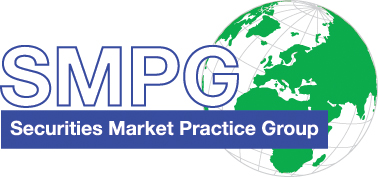 SMPG Corporate Actions SRDII Global Market PracticeDisclaimerThe Securities Market Practice Group is a group of experts who devote their time on a voluntary basis to define global and local market practices for the benefit of the securities industry. The market practice documentation and recommendations produced by this organization are intended to solve common problems across the securities industry, from which financial institutions can derive clear benefits, to harmonize business processes and to facilitate the usage of message protocols ISO 15022 and ISO 20022. While the Securities Market Practice Group encourages the implementation of the market practices it develops, it is up to the financial institutions within each market to implement the market practices according to their needs and agreements with their business counterparts to support their businesses as efficient as possible.Although the SMPG has used all reasonable efforts to ensure accuracy of the contents of this document, the SMPG assumes no liability whatsoever for any inadvertent errors or omissions that may appear thereon.Moreover, the information is provided on an "as is" basis. The SMPG disclaims all warranties and conditions, either express or implied, including but not limited to implied warranties of merchantability, title, non-infringement and fitness for a particular purpose.Neither the SMPG, nor any of its members and/or contributors shall be liable for any direct, indirect, special or consequential damages arising out of the use of the information published in this document, even if the SMPG or any of its members have been advised of the possibility of such damages.Status: 	DraftPrep date: 	7 May 2020Update:	Version 0.2Author: 	SMPGIntroductionThe amended Shareholders Rights Directive (EU) 2017/828 (hereinafter “SRD II”) and Implementing Regulation (EU) 2018/1212 (hereinafter “SRD II IR”) aim to encourage long-term shareholder engagement and to improve corporate governance in EU/EEA companies traded on EU/EEA regulated markets by enabling shareholders to exercise their voting rights and rights to information across borders.The market practice described in this document is based on SRD II and SRD II IR, as well as SMPG recommendations by the ISO 20022 Messaging and Market PracticeTask Force.The use of the corporate action notifications and instructions messages in ISO 15022 format is compliant with SRD II.SRDII table 8 – mapping to CA messagesSRDII IndicatorThe Shareholder Rights Directive  Indicator in the CorporateActionNotification message (or :17B::SRDC in MT 564 Seq. D) should be set by the issuer CSD or first intermediary as follows:It should be set to YES (value “true”) only when the corporate event is in scope of SRD II and the notification/event information has been received from the issuer. It should be set to NO (value “false”) when the corporate event is to be intended as in scope of SRDII but the issuer CSD or first intermediary did not receive the notification/event information from the issuer. It should not be populated if the corporate event is outside the scope of SRD II.Any other intermediary in the chain should report the value of this indicator as per the value received from the previous intermediary. UTC Time for DeadlinesAccording to table 8 in section 1 above, the issuer deadline should be expressed in coordinated universal time (UTC) format. To report a date and time in UTC, the “ISODateTime” data type should be used in 20022 messages, whilst option E of field 98a:: Date/Time should be used in 15022 messages: Field :98a: Date/Time   Option E :4!c//8!n6!n[,3n][/[N]2!n[2!n]]   (Qualifier)(Date)(Time)(Decimals)(UTC Indicator)We recommend that UTC is indicated with a zero offset (also known as Zulu time meaning the offset from Greenwich Mean Time (GMT) is zero), as follows: in 15022 – : 98E::YYYYMMDDHHMMSS/00 in 20022 –  YYYY-MM-DDThh:mm:ss.sssZ Support for National Languages Where the issuer announces the terms of the event in both the national language(s) and English, we recommend that, if required, any narrative to describe such terms includes all languages, at the same time, in any notification message. Each language should be preceded by the ISO 639-1 code of the language in brackets; as an example: (FR) for French.If for any reason, the terms are not announced in English and national languages at the same time, once the details in the other national language(s) are announced, a replacement message (REPL) should be issued with the narratives, if any, updated to include the terms in such language(s).Once the issuer’s announcement is received by the first intermediary and distributed along the chain of intermediaries, we recommend that the narratives are transmitted in English, unless otherwise agreed by the receiving and transmitting parties in their SLA.Type of informationDescriptionFormatMT564 qualifierSpecification of the corporate eventSpecification of the corporate eventSpecification of the corporate eventSpecification of the corporate event1. Unique identifier of the corporate eventUnique number[12 alphanumeric characters]20C::COAF in sequence A2. Type of corporate eventSpecification of the type of corporate event such as distribution of profit, reorganisation of the issuer shares [42 alphanumeric characters]22F::CAEV in sequence A3. ISINISIN of the underlying share[12 alphanumeric characters]35B in sequence B4. ISINIf applicable. ISIN of the interim share or security[12 alphanumeric characters]35B in sequence E13. URLURL hyperlink to the website where full information regarding the corporate event, to shareholders, is available [255 alphanumeric characters]70E/G::WEBB in sequence DKey dates applicable to the corporate event (to be included as applicable to the relevant corporate event)Key dates applicable to the corporate event (to be included as applicable to the relevant corporate event)Key dates applicable to the corporate event (to be included as applicable to the relevant corporate event)Key dates applicable to the corporate event (to be included as applicable to the relevant corporate event)1. Last participation dateDefinition as per the implementing regulation[Date (YYYYMMDD)]98A::GUPA in sequence D2. Ex-dateDefinition as per the implementing regulation[Date (YYYYMMDD)]98A::XDTE in sequence D3. Record dateDefinition as per the implementing regulation[Date (YYYYMMDD)]98A::RDTE in sequence D4. Start of the election periodDefinition as per the implementing regulation[Date (YYYYMMDD)]69A::PWAL  in sequence E5. End of the election periodDefinition as per the implementing regulation[Date (YYYYMMDD)]69A::PWAL  in sequence E6. Issuer deadlineDefinition as per the implementing regulation[Date (YYYYMMDD); UTC (Coordinated Universal Time)]98E::MKDT in sequence E7. Payment dateDefinition as per the implementing regulation[Date (YYYYMMDD)]98A::PAYD in sequence E1 or E28. Buyer protection deadlineDefinition as per the implementing regulation[Date (YYYYMMDD)]98A::ECPD in sequence DSpecification of the elections available to the shareholder (repeating block; to be presented for each ISIN, if applicable)Specification of the elections available to the shareholder (repeating block; to be presented for each ISIN, if applicable)Specification of the elections available to the shareholder (repeating block; to be presented for each ISIN, if applicable)Specification of the elections available to the shareholder (repeating block; to be presented for each ISIN, if applicable)1. Alternative options for the shareholder Specification of the options[100 alphanumeric characters]22F::CAOP in sequence E